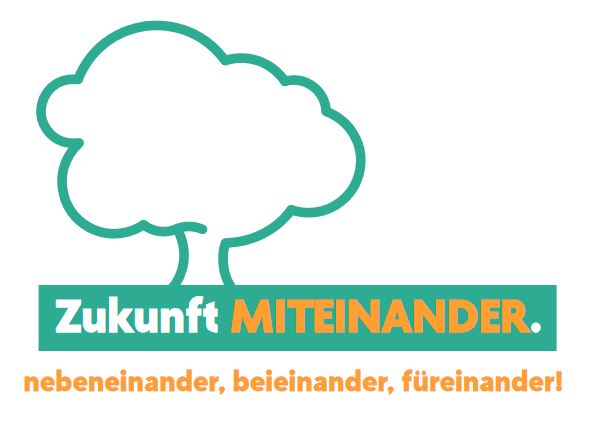 Zukunft MITEINANDER e.V., c/o Dr. Frank Klein. Pfarrtor 7, 36277 SchenklengsfeldHerrn Rainer DaubeVorsitzender der GemeindevertretungGemeinde SchenklengsfeldRathausstraße 236277 SchenklengsfeldAnfrage der Fraktion „Zukunft MITEINANDER gemäß § 22 GO der Gemeindevertretung an den Vorsitzenden des Gemeindevorstandes:Thema:	Sachstand zur Nachbesetzung der Stelle evangelischen
Ortsjugendpflege KuppenrhönDie bisherige Stelleninhaberin geht zum 31.03.2023 in Ruhestand. Fragen:Wurde die Stelle schon ausgeschrieben?Wenn ja, wie ist der Stand der Ausschreibung/Nachbesetzung?Findet ein zielführender Austausch mit den anderen beteiligten Gemeinden, dem Landkreis und dem Evangelischen Kirchenkreis Hersfeld-Rotenburg statt? Mit freundlichen Grüßen aus Schenklengsfeld, der Gemeinde mit der ältesten Linde Deutschlands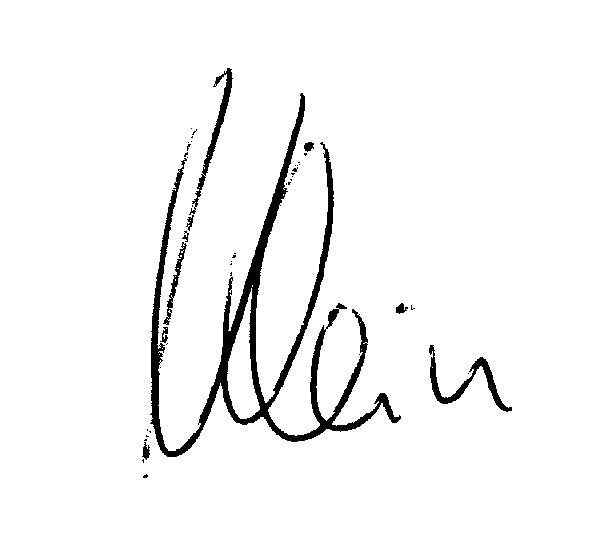 Dr. Frank Klein Fraktionsvorsitzender Zukunft MITEINANDER